Инструкция для работодателей по работе с функциональностью «Привлечение иностранных работников»Общее описание функциональности по привлечению иностранных работников:Работодателю для создания заявок на привлечение иностранных работников, необходимо перейти на страницу «Реестр заявок на привлечение иностранных работников» с помощью пункта главного меню «Привлечение иностранных работников».На странице «Реестр заявок на привлечение иностранных работников» отображаются:панель фильтрации списка ранее созданных заявок;список ранее созданных пользователем заявок, на привлечение иностранных работников, кнопки (рисунок 1): «Инструкция» - позволяет скачать для ознакомления данную инструкцию по работе с функциональностью «Привлечение иностранных работников»;«Список ОКВЭД регионов» - список ОКВЭД (видов деятельности) по каждому региону, по которым возможно привлечение иностранных работников; «Выгрузить в .xls» - позволяет выгрузить текущий отфильтрованный список заявок в формат Microsoft Excel.«Скачать данные заявки» - позволяет выгрузить в файл формата Microsoft Excel информацию по ранее созданной заявке;«Скачать данные работников» - позволяет выгрузить в файл формата Microsoft Excel информацию по иностранным работникам из данной заявки; «Создать заявку» - позволяет создать новую заявку на привлечение иностранных работников, при нажатии откроется форма создания заявки (Рисунок 2).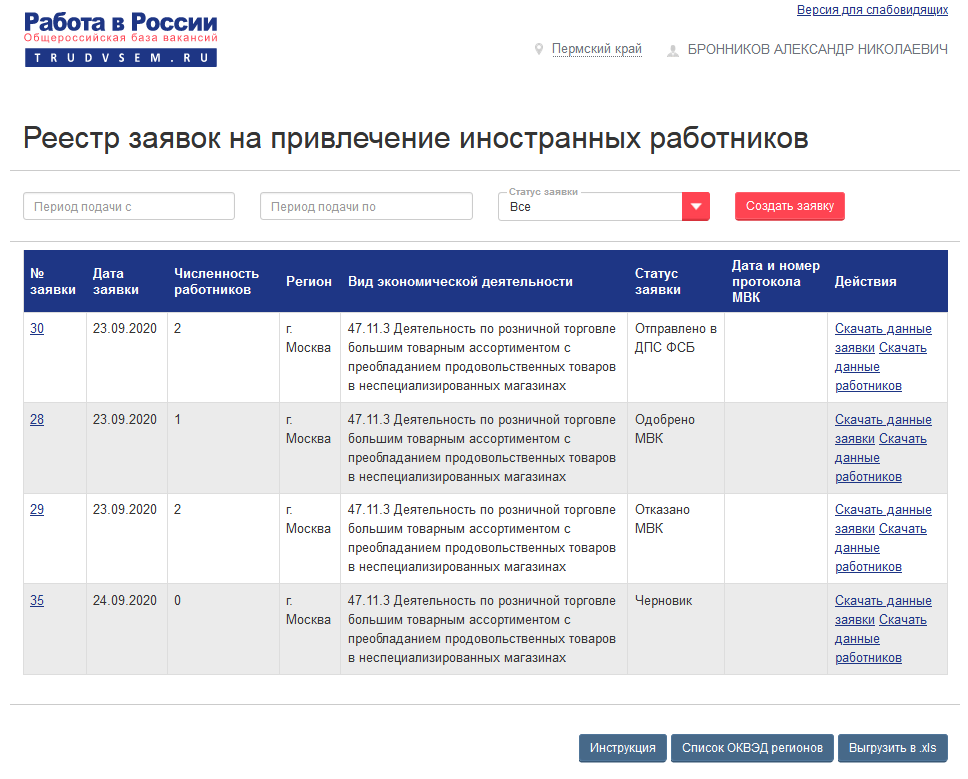  – Страница «Реестр заявок на привлечение иностранных работников»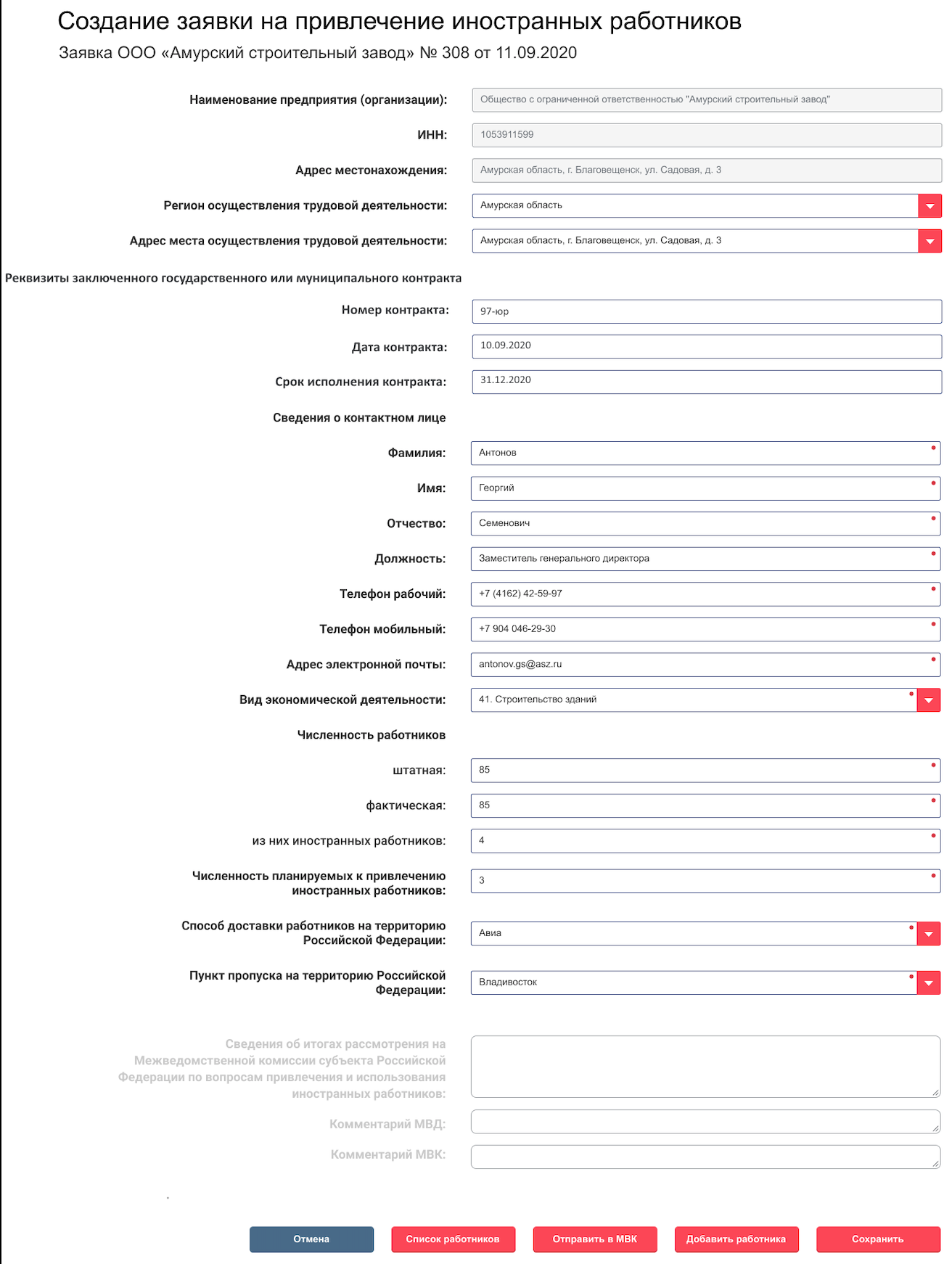  – Форма создания заявки на привлечение иностранных работниковДля формирования заявки пользователю необходимо заполнить обязательные поля (отмечены ). 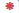 Для сохранения внесенных данных необходимо нажать кнопку «Сохранить». Для отмены создания заявки – кнопку «Отмена».После сохранения на форме редактирования заявки пользователю доступны следующие кнопки:«Удалить» – заявка удаляется.«Отправить в МВК» – заявка отправляется на проверку в межведомственную комиссию (МВК). «Список работников» – открывается страница реестра работников текущей заявки (Рисунок 4).«Добавить работника» – открывается страница добавления в заявку нового работника (Рисунок 3).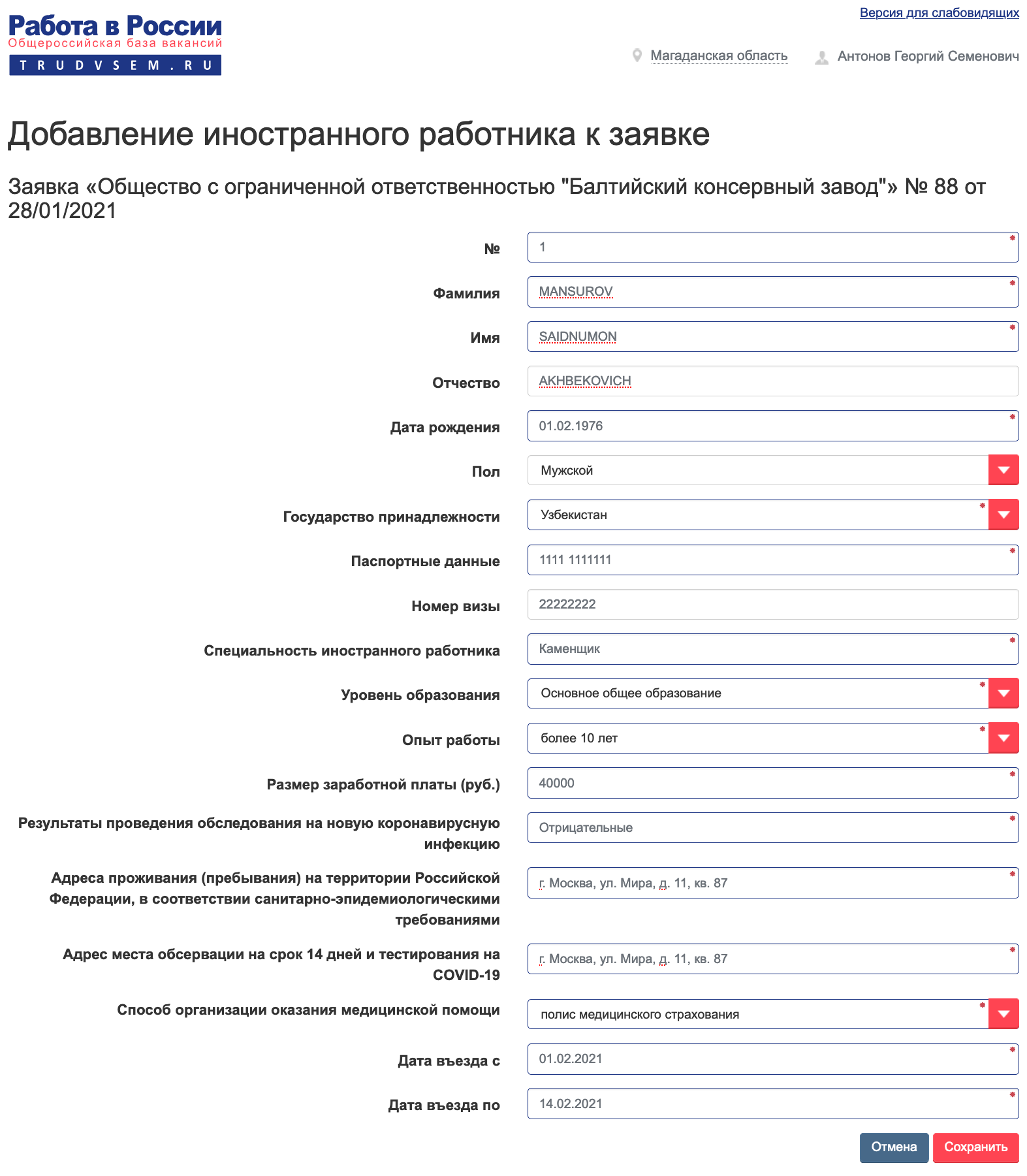 3 – Заявка на привлечение иностранного работника. Добавление работникаДля добавления иностранного работника пользователю необходимо заполнить обязательные поля (отмечены ).Для сохранения внесенных данных необходимо нажать кнопку «Сохранить». Для отмены создания заявки – кнопку «Отмена».На странице «Реестр иностранных работников к заявке» отображаются панель фильтрации, список иностранных работников, кнопки «Выгрузить в .xls» и «Добавить работника» (Рисунок 4).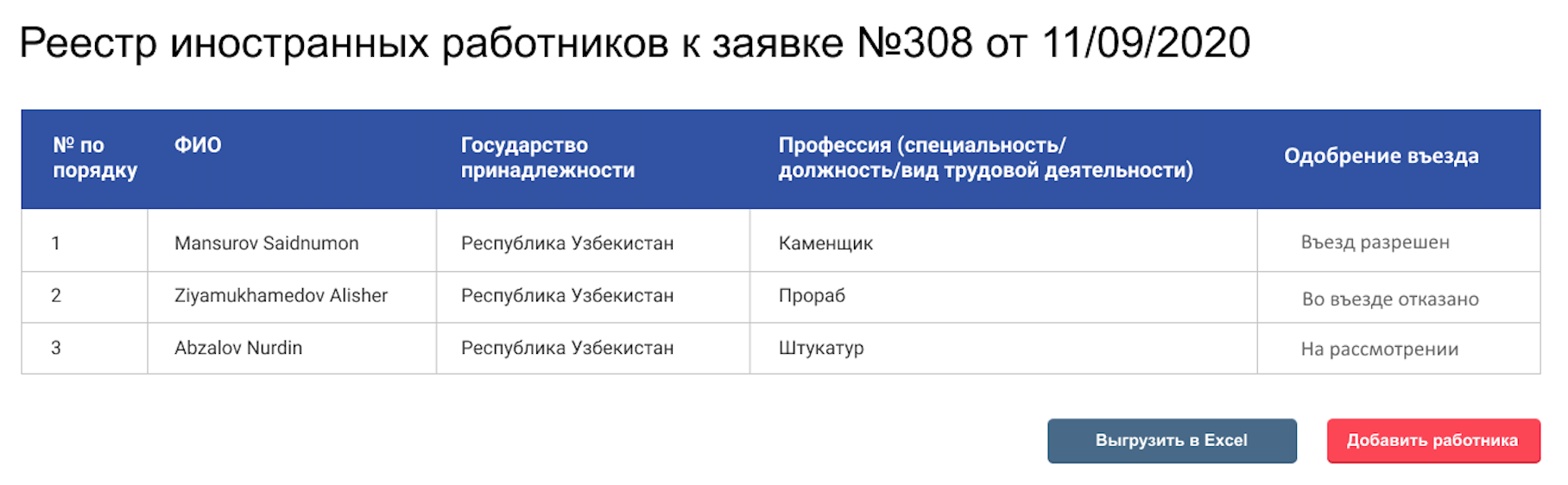  – Страница «Реестр заявок на привлечение иностранных работников»При нажатии кнопки «Выгрузить в .xls» реестр иностранных работников выгружается в виде таблицы в документ формата .xls.При нажатии кнопки «Добавить работника» открывается форма добавления нового иностранного работника к заявке на привлечение иностранного работника (Рисунок 3).Статусы заявки на привлечение иностранного работникаЗаявка на привлечение иностранных работников может иметь статусы, указанные в таблице 1. – Статусы, на которых может находится заявка на привлечение иностранных работниковПошаговые действия по созданию заявки на привлечение иностранных работников и отправки ее на межведомственную комиссию: Для создания новой заявки, необходимо в представлении «Реестр заявок на привлечение иностранных работников» (рис. 1) необходимо нажать кнопку «Создать заявку». В открывшейся форме «Создание заявки на привлечение иностранных работников» (рис. 2) необходимо заполнить необходимые поля, нажать кнопку «Сохранить», после этого необходимо нажать кнопку «Добавить работника». В открывшейся форме «Добавление работника к заявке» (рис. 3) необходимо заполнить необходимые поля и нажать кнопку «Сохранить». Просьба обратить внимание, что при заполнении полей «Фамилия», «Имя» и «Отчество» допустимо использовать только заглавные буквы английского алфавита (пример: IVANOV IVAN IVANOVICH). При необходимости добавить еще одного иностранного работника в заявку, необходимо в представлении «Реестр иностранных работников к заявке» (рис. 4) нажать «Добавить работника».  После того, как необходимое количество работников добавлено в заявку, необходимо вернуться в «Реестр заявок на привлечение иностранных работников» (рис. 1), нажать в столбце «№ заявки» на номер созданной Вами заявки, откроется форма «Просмотра заявки на привлечение иностранных работников» (рис. 2), внизу этой формы необходимо нажать кнопку «Отправить в МВК».Заявка изменит статус на «Отправлено в МВК». Далее с заявкой будет продолжена работа уполномоченным органом субъекта РФ. После того, как статус заявки изменится на «Отправлено в ДПС ФСБ», Вам необходимо перейти в реестр «Реестр иностранных работников к заявке» (рис. 4), открыть данные по каждому иностранному работнику и заполнить поля: «Сведения о въезде иностранного гражданина на территорию Российской Федерации и прибытии к месту проживания» - если иностранных работник уже прибыл на территорию РФ. «Дата заключения трудового договора или гражданско-правового договора на выполнение работ (оказание услуг)» - если заключен трудовой договор. «Номер трудового договора или гражданско-правового договора на выполнение работ (оказание услуг)» - если заключен трудовой договор. «Сведения об окончании (расторжении) трудового договора или гражданско-правового договора на выполнение работ (оказание услуг)» - если трудовой договор был окончен или расторгнут. «Сведения о выезде с территории Российской Федерации и возвращении в страну гражданской принадлежности» - если иностранный работник выехал из РФ.Наименование статусаОписаниеЧерновикПри создании заявки и до момента нажатия на кнопку «Направить в МВК».Редактирование заявки возможно, кроме полей Наименование предприятия (организации), ИНН, Адрес местонахождения.Возможно добавление нового работника в реестр иностранных работников к заявке.Направлено в МВКРедактирование заявки невозможноОтказано МВКПолучены замечания от МВК.Редактирование заявки невозможноОдобрено МВКПолучен положительный результат по заявке от МВК.Работодатель имеет возможность заполнить следующие поля в заявке (в форме работника):Сведения о заключении трудового договора или гражданско-правового договора на выполнение работ (оказание услуг);Сведения о выезде с территории Российской Федерации и возвращении в страну гражданской принадлежности;Сведения о въезде иностранного гражданина на территорию Российской Федерации и прибытии к месту проживания (возможные значения: прибыл, не прибыл);Сведения об окончании (расторжении) трудового договора или гражданско-правового договора на выполнение работ (оказание услуг) (возможные значения: окончание, нарушение трудового договора, иные)Отправлено в ДПС ФСБЗаявка направлена в ДПС ФСБ.Работодатель имеет возможность заполнить следующие поля в заявке (в форме работника):Сведения о заключении трудового договора или гражданско-правового договора на выполнение работ (оказание услуг);Сведения о выезде с территории Российской Федерации и возвращении в страну гражданской принадлежности;Сведения о въезде иностранного гражданина на территорию Российской Федерации и прибытии к месту проживания (возможные значения: прибыл, не прибыл);Сведения об окончании (расторжении) трудового договора или гражданско-правового договора на выполнение работ (оказание услуг) (возможные значения: окончание, нарушение трудового договора, иные)